              СТОП!Буллингфразы-помощники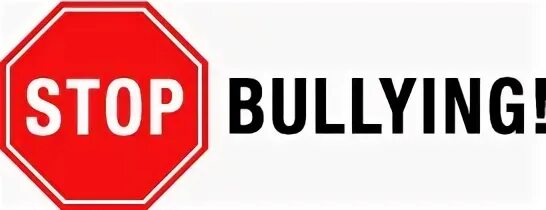 НЕПРАВИЛЬНО- Спорить («Я совсем не толстый, просто крупный»,- «Это новая кофточка, самая модная, ты просто не понимаешь»)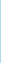 - Отвечать тем же(«Ты сам дурак!», «Ты сама с помойки»)- Угрожать («Я все расскажу учительнице!»,«вы у меня получите!»)- Делать вид, что не слышишь, но при этом краснеть и прятать глаза- Делать вид, что тебе смешно, если это не так убегать и прятаться плакать и жаловаться- Бросаться в дракуи вообще пытаться непременно все это остановить.	ПРАВИЛЬНО               - Пожать плечами («Может, и так») - Улыбнуться («Я так рад, что вам весело!»)- Перевести внимание на обидчиков(«Да, я знаю, что тебе нравится так говорить»)- Задать встречный вопрос(«Тебе хочется так думать?») - Согласиться («Да, у меня полно недостатков, ты верно заметил»)  - Дать разрешение («Ты можешь так думать, если хочешь»)Смысл любых правильных реакций -показать, что то, то происходит — их дело, а не твое. Это они тут что-то думают, чего-то хотят, скачут-прыгают-кричат, какие-то имеют мнения и интересы.Ты этим если и интересуешься, то из вежливости.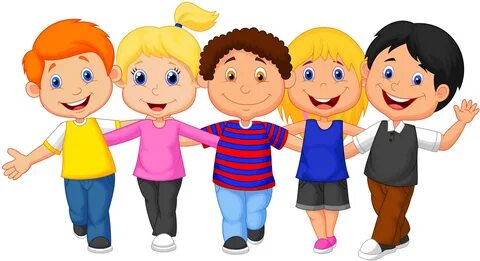 